ПРОЕКТХАНТЫ-МАНСИЙСКИЙ АВТОНОМНЫЙ ОКРУГ - ЮГРАТЮМЕНСКАЯ ОБЛАСТЬХАНТЫ-МАНСИЙСКИЙ РАЙОНСЕЛЬСКОЕ ПОСЕЛЕНИЕ ЦИНГАЛЫСОВЕТ ДЕПУТАТОВ РЕШЕНИЕот  00.00.2020			             № 00с. ЦингалыО внесении изменений в решение Совета депутатов
от 28.02.2019 № 9
«Об утверждении местных нормативовградостроительного проектированиясельского поселения Цингалы»На основании Градостроительного кодекса Российской Федерации, Закона Ханты-Мансийского автономного округа – Югры от 18.04.2007 № 39-ОЗ «О градостроительной деятельности на территории Ханты-Мансийского автономного округа – Югры», постановления Правительства Ханты-Мансийского автономного округа – Югры от 29.12.2014 № 534-п «Об утверждении региональных нормативов градостроительного проектирования Ханты-Мансийского автономного округа – Югры», в соответствии с  Уставом сельского поселения Цингалы:                               СОВЕТ ДЕПУТАТОВ СЕЛЬСКОГО ПОСЕЛЕНИЯРЕШИЛ:1. Внести в приложение к решению Совета депутатов от 28.02.2019 № 9 «Об утверждении нормативов градостроительного проектирования территории сельского поселения Цингалы» следующие изменения:1.1. Раздел II Основная часть дополнить пунктом 2.8 следующего содержания: «2.8. Требования к планированию велосипедных дорожек и велопарковокПроектирование велосипедных дорожек следует осуществлять в соответствии с характеристиками, приведенными в таблицахТаблица 19.1Таблица 19.2_____
* При движении в одном направлении. 
** При движении в двух направлениях.Велодорожки как отдельный вид транспортного проезда необходимо проектировать в виде системы, включающей в себя обособленное прохождение, или по улично-дорожной сети.Поперечные уклоны элементов поперечного профиля следует принимать: для проезжей части - минимальный - 10%, максимальный - 30%;для тротуара - минимальный - 5%, максимальный - 20%; для велодорожек - минимальный - 5%, максимальный - 30%.Поперечный профиль улиц и дорог населенных пунктов может включать в себя проезжую часть (в том числе переходно-скоростные полосы, накопительные полосы, полосы для остановки, стоянки и парковки транспортных средств), тротуары, велосипедные дорожки, центральные и боковые разделительные полосы, бульвары.На магистральных улицах регулируемого движения допускается предусматривать велосипедные дорожки, выделенные разделительными полосами. В зонах массового отдыха населения и на других озелененных территориях следует предусматривать велосипедные дорожки, изолированные от улиц, дорог и пешеходного движения. Велосипедные дорожки могут устраиваться для одностороннего и двустороннего движения при наименьшем расстоянии безопасности от края велодорожки, м:Таблица 19.3Примечание:	Допускается устраивать велосипедные полосы по краю улиц и дорог местного значения. Ширина полосы должна быть не менее 1,2 м при движении в направлении транспортного потока и не менее 1,5 м при встречном движении. Ширина велосипедной полосы, устраиваемой вдоль тротуара, должна быть не менее 1 м.	Размещение пешеходных и велосипедных дорожек в границах полосы отвода автомобильной дороги осуществляется в соответствии с документацией по планировке территории и согласовывается с органами местного управления.При устройстве пешеходных и велосипедных дорожек и полос необходимо обеспечивать безопасные условия движения пешеходов и велосипедистов.Обустройство автомобильной дороги пешеходными и велосипедными дорожками и полосами не может ухудшать условия безопасности дорожного движения, условия использования и содержания автомобильной дороги и расположенных на ней сооружений и иных объектов.Для обеспечения безопасности дорожного движения пешеходные и велосипедные дорожки и полосы необходимо оборудовать соответствующими дорожными знаками, разметкой, ограждениями и светофорами.Проектирование велосипедных дорожек и полос.Велосипедные дорожки располагают на отдельном земляном полотне, у подошвы насыпей и за пределами выемок или на специально устраиваемых бермах.На подходах к искусственным сооружениям велосипедные дорожки допустимо размещать на обочине с отделением их от проезжей части ограждениями или разделительными полосами.	Однополосные велосипедные дорожки располагают с наветренной стороны от дороги (в расчете на господствующие ветры в летний период), двухполосные - при возможности по обеим сторонам дороги.	Соответственно, по аналогии с термином «полоса движения», термин «велополоса движения» (для краткости, велополоса) приобретает определенное значение. Велополоса означает любую из продольных полос, на которые может быть разделена проезжая часть велодороги, обозначенных или не обозначенных посредством продольной разметки, но имеющих ширину, достаточную для движения в один ряд велосипедов. 	Важно, что велополоса не обязательно является, хотя и может быть частью велодорожки.	Ширина полосы измеряется от бордюра до середины разделительной линии.	На дорогах со скоростью 60 км/час и выше ширина велополосы должна превышать 1.5 м.	В особых ситуациях допустима ширина велополосы менее 1.5 м. 	Если автомобильная полоса меньше 3 м, велополосу делать нежелательно.Обособленные и смешанные велополосы на проезжей части. 	На проезжей части могут быть велополосы двух видов: обособленные и смешанные.	Обособленные (обязательные) велополосы отделяют часть проезжей дороги, предназначенную для велосипедистов. В неё запрещено вторгаться другим транспортным средствам.	Смешанные (рекомендуемые) велополосы предназначены предупреждать водителей о возможном присутствии велосипедистов и подсказывать водителям, что им надо придерживаться на достаточном расстоянии от края дороги или бордюра. Однако, движение автомобилей по велополосе возможно.	Преимущество использования велополос на проезжей части состоит в том, что они:	-напоминают водителям о присутствии велосипедистов на дороге,	-заставляют водителей оставлять место для велосипедистов на обочине,	-делают законным обгон автотранспорта в случае его замедления или остановки в пробке,	-приучают велосипедистов двигаться по отведенной велодороге,	-помогают велосипедисту убедиться, что он следует по маршруту.	Для удобного проезда велосипедов, велоприцепов и инвалидных колясок велополоса должна иметь ширину 1.5 м, а если дорога позволяет, тогда 2 м. Это делает возможным обгон без выезда на полосу движения автотранспорта.	В стесненной ситуации допустима ширина велополосы 0.8 м, однако в местах соединений рекомендуется делать велополосу не менее 1.2 м, а при подходе к перекрестку – не менее 1.0 м.Велосипедные и велопешеходные дорожки и полосы следует, как правило, устраивать за пределами проезжей части дорог при соотношениях интенсивностей движения автомобилей и велосипедистов, указанных в таблице 27. Полосы для велосипедистов на проезжей части допускается устраивать на обычных автомобильных дорогах с интенсивностью движения менее 2000 авт./сут (до 150 авт./ч).Таблица 19.4Геометрические параметры велосипедных дорожек представлены в таблице 19.5.Таблица 19.5Велосипедные дорожки следует проектировать как для двустороннего движения (при интенсивности движения до 70 вел./ч), так и для одностороннего (при интенсивности движения более 70 вел./ч).Длину велосипедных дорожек на подходах к населенным пунктам следует определять численностью жителей и принимать в соответствии с таблицей 19.6.Таблица 19.6Ширина разделительной полосы между проезжей частью автомобильной дороги и параллельной или свободно трассируемой велосипедной дорожкой составляет не менее 2,0 м. В стесненных условиях допускается разделительная полоса шириной 1,0 м, возвышающаяся над проезжей частью не менее чем на 0,15 м, с окаймлением бордюром или установкой барьерного или парапетного ограждения.При устройстве пересечения автомобильных дорог и велосипедных дорожек необходимо обеспечить безопасное расстояние видимости (таблица 30). При расчетных скоростях автотранспортных средств более 80 км/ч и при интенсивности велосипедного движения не менее 50 вел./ч устройство пересечений велосипедных дорожек с автомобильными дорогами в одном уровне возможно только при устройстве светофорного регулирования.В целях обеспечения безопасности дорожного движения на автомобильных дорогах I категории устройство пересечений автомобильных дорог с велосипедными дорожками в виде разрывов на разделительной полосе дорожных ограждений при интенсивности движения более 250 авт./ч не допускается.Таблица 19.7Велосипедные дорожки в зоне пересечений с автомобильной дорогой необходимо освещать на расстоянии не менее 60 м.Места пересечений велосипедных дорожек с автомобильными дорогами в одном уровне оборудуются соответствующими дорожными знаками и разметкой.	При необходимости устройства велосипедного или пешеходного путепровода или тоннеля при пересечении велосипедных и пешеходных дорожек с транспортными развязками необходимо разрабатывать технико-экономические обоснования целесообразности строительства путепровода или тоннеля для них.Покрытия велосипедных дорожек следует устраивать из асфальтобетона, цементобетона и каменных материалов, обработанных вяжущими, а при проектировании велопешеходных дорожек для выделения полос движения для велосипедистов - с применением цветных покрытий противоскольжения в соответствии с требованиями ГОСТ 32753.При обустройстве дождеприемных решеток, перекрывающих водоотводящие лотки, ребра решеток могут быть расположены вдоль направления велосипедного движения и иметь ширину отверстий между ребрами более 15 мм.	Велопарковки.1) Велопарковки необходимо предусматривать на территории микрорайонов, в парках, лесопарках, в пригородной и зеленой зоне, а также на жилых и магистральных улицах регулируемого движения при интенсивности движения более 50 велосипедов в 1 час.2) В местах массового скопления людей (у стадионов, парков, выставок) следует предусматривать площадки для хранения велосипедов из расчета на 1 место для велосипеда 0,9 м2.3) Допустимое расчетное количество велопарковочных мест определяется по нормам, указанным в таблице 19.8.Таблица 19.8Открытые велосипедные парковки следует сооружать и оборудовать стойками или другими устройствами для кратковременного хранения велосипедов у предприятий общественного питания, мест кратковременного отдыха, магазинов и других общественных центров.Велопарковки следует устраивать для длительного хранения велосипедов в зоне объектов дорожного сервиса (гостиницы, мотели).	По степени закрытости велопарковки, как правило, разделяются на: открытые, открытые с навесом, закрытые.	Чтобы обеспечить удобство пользования велопарковками и исключить помехи для пешеходов, следует соблюдать необходимые расстояния между стойками и другими объектами (рисунок 1). Рисунок 1.2. Приложение 1 к местным нормативам градостроительного проектирования дополнить пунктом следующего содержания:«Государственные стандарты (ГОСТ)ГОСТ Р 52498-2005 Национальный стандарт Российской Федерации "Социальное обслуживание населения. Классификация учреждений социального обслуживания";ГОСТ 30772-2001. Ресурсосбережение. Обращение с отходами. Термины и определения;ГОСТ 33150-2014 «Дороги автомобильные общего пользования. Проектирование пешеходных и велосипедных дорожек. Общие требования (Переиздание)»;ГОСТ  Р 52766-2007 «Дороги автомобильные общего пользования. Элементы обустройства. Методы определения параметров»;ГОСТ Р 50970-2011 «Технические средства организации дорожного движения. Столбики сигнальные дорожные. Общие технические требования. Правила применения»;ГОСТ Р 51256-2011 «Технические средства организации дорожного движения. Разметка дорожная. Классификация. Технические требования»;ГОСТ Р 51266-99 «Автомобильные транспортные средства. Обзорность с места водителя. Технические требования. Методы испытаний»;ГОСТ Р 52289-2004 «Технические средства организации дорожного движения. Правила применения дорожных знаков, разметки, светофоров, дорожных ограждений и направляющих устройств»;ГОСТ 32846-2014 «Дороги автомобильные общего пользования. Элементы обустройства. Классификация»;ГОСТ 33127-2014 «Дороги автомобильные общего пользования. Ограждения дорожные. Классификация»;ГОСТ 33475-2015 «Дороги автомобильные общего пользования. Геометрические элементы. Технические требования».»3. Настоящее решение полежит  обнародованию в установленном порядке и размещению на официальном сайте в сети интенет.4. Решение вступает в силу после его официального обнародования.Глава сельского поселения,				исполняющий полномочия				председателя Совета депутатовсельского поселения	 							А.И.КозловКатегория дорог и улиц Основное назначение дорог и улиц Велосипедные дорожки:

в составе поперечного профиля улично-дорожной сети;

на рекреационных территориях, в жилых зонах и т. п.специально выделенная полоса, предназначенная для движения велосипедного транспорта. Может устраиваться на магистральных улицах общегородского значения 2-го и 3-го классов районного значения и жилых улицах;

специально выделенная полоса для проезда на велосипедах Категория дорог и улиц Расчетная скорость движения, км/ч Ширина полосы движения, м Число полос движения (суммарно в двух направ- лениях) Наименьший радиус кривых в плане, м Наибольший продольный уклон,
% Велосипедные дорожки:в составе поперечного профиля улично-дорожной сети 1,50* 1,00**1-2
2 25 70 на рекреационных территориях в жилых зонах20 1,50* 1,00**1-2
2 25 70 от края велодорожки до кромкирастояние, мпроезжей части дорог, опор, деревьев 0,75тротуаров 0,5стоянок автомобилей и остановок общественного транспорта1,5Фактическая интенсивность движения автомобилей (суммарная в двух направлениях), авт./чдо 40060080010001200Расчетная интенсивность движения велосипедистов, вел./ч7050302015Нормируемый параметр Минимальные значенияМинимальные значенияМинимальные значенияпри новом строительствепри новом строительствев стесненных условиях Расчетная скорость движения, км/ч25 25 15 Ширина проезжей части для движения, м, не менее:однополосного одностороннего1,0-1,51,0-1,50,75-1,0двухполосного одностороннего1,75-2,51,75-2,51,50двухполосного со встречным движением2,50-3,62,50-3,62,00Ширина велосипедной и пешеходной дорожки с разделением движения дорожной разметкой, м1,5-6,01,5-6,01,5-3,25Ширина велопешеходной дорожки, м 1,5-3,01,5-3,01,5-2,0Ширина полосы для велосипедистов, м1,201,200,90Ширина обочин велосипедной дорожки, м0,50,50,5Наименьший радиус кривых в плане, м:при отсутствии виража30-5030-5015при устройстве виража202010Наименьший радиус вертикальных кривых, м:выпуклых500500400вогнутых150150100Наибольший продольный уклон, ‰в равнинной местности40-6040-6050-70в горной местности--100Поперечный уклон проезжей части, ‰15-2015-2020Уклон виража, ‰, при радиусе:5-10 мболее 30более 3010-20 мболее 20более 203020-50 мболее 15более 152050-100 м202015-20Габарит по высоте, м2,502,502,25Минимальное расстояние до бокового препятствия, м0,500,500,50Ширина пешеходной дорожки 1,5 м, велосипедной - 2,5 м.Ширина пешеходной дорожки 1,5 м, велосипедной - 1,75 м.При интенсивности движения не более 30 вел./ч и 15 пеш./ч.При интенсивности движения не более 30 вел./ч и 50 пеш./ч.Ширина пешеходной дорожки 1,5 м, велосипедной - 2,5 м.Ширина пешеходной дорожки 1,5 м, велосипедной - 1,75 м.При интенсивности движения не более 30 вел./ч и 15 пеш./ч.При интенсивности движения не более 30 вел./ч и 50 пеш./ч.Ширина пешеходной дорожки 1,5 м, велосипедной - 2,5 м.Ширина пешеходной дорожки 1,5 м, велосипедной - 1,75 м.При интенсивности движения не более 30 вел./ч и 15 пеш./ч.При интенсивности движения не более 30 вел./ч и 50 пеш./ч.Ширина пешеходной дорожки 1,5 м, велосипедной - 2,5 м.Ширина пешеходной дорожки 1,5 м, велосипедной - 1,75 м.При интенсивности движения не более 30 вел./ч и 15 пеш./ч.При интенсивности движения не более 30 вел./ч и 50 пеш./ч.Численность населения, тыс.чел.св.500500-250250-100100-5050-2525-10Длина велосипедной дорожки, км1515-1010-88-66-33-1Ширина проезжей части, м Расстояние видимости приближающегося автомобиля, м, при различных скоростях движения автомобилей, км/чРасстояние видимости приближающегося автомобиля, м, при различных скоростях движения автомобилей, км/чРасстояние видимости приближающегося автомобиля, м, при различных скоростях движения автомобилей, км/чРасстояние видимости приближающегося автомобиля, м, при различных скоростях движения автомобилей, км/чРасстояние видимости приближающегося автомобиля, м, при различных скоростях движения автомобилей, км/чРасстояние видимости приближающегося автомобиля, м, при различных скоростях движения автомобилей, км/чРасстояние видимости приближающегося автомобиля, м, при различных скоростях движения автомобилей, км/ч505060607070807,013013015015018018020010,517017020020023023027014,0210210250250290290330№ строкиНормы парковочных мест для велопарковокНормы парковочных мест для велопарковокНормы парковочных мест для велопарковок№ строкиЗдания, сооружения и иные объектыРасчетная единицаМинимальное число мест на расчетную единицу1Общеобразовательные,профессиональные образовательные организации,организации дополнительного образования1 учащийся (студент)/преподаватель0,2/0,12Медицинские организации1 работник/посетитель0,1/0,23Торговые предприятия (торговые центры, торговые и развлекательные комплексы).Предприятия общественного питания, бытового обслуживания2000 м2 торговой площади0,84Магазины розничной торговли100 м2 торговой площади15Административные здания, офисы и производство1 служащий0,46Спортивные комплексы и залы1 спортсмен0,66Спортивные комплексы и залы1 зритель0,47Зоны отдыха10 посетителей18Клубы, дома культуры, кинотеатры, массовые библиотеки, цирки, концертные залы, выставкина 100 мест, работников и единовременных посетителей0,2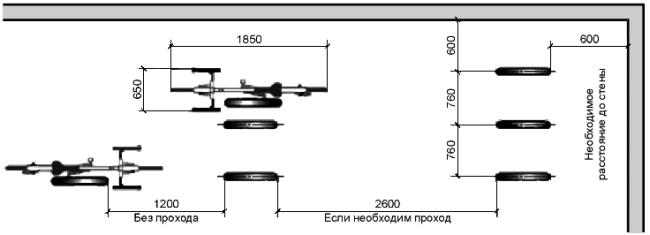 